Akole Taluka Education Society’sAgasti Arts,Commerce and Dadasaheb Rupwate Science AkoleTal-Akole Dist-AhmednagarHindi Department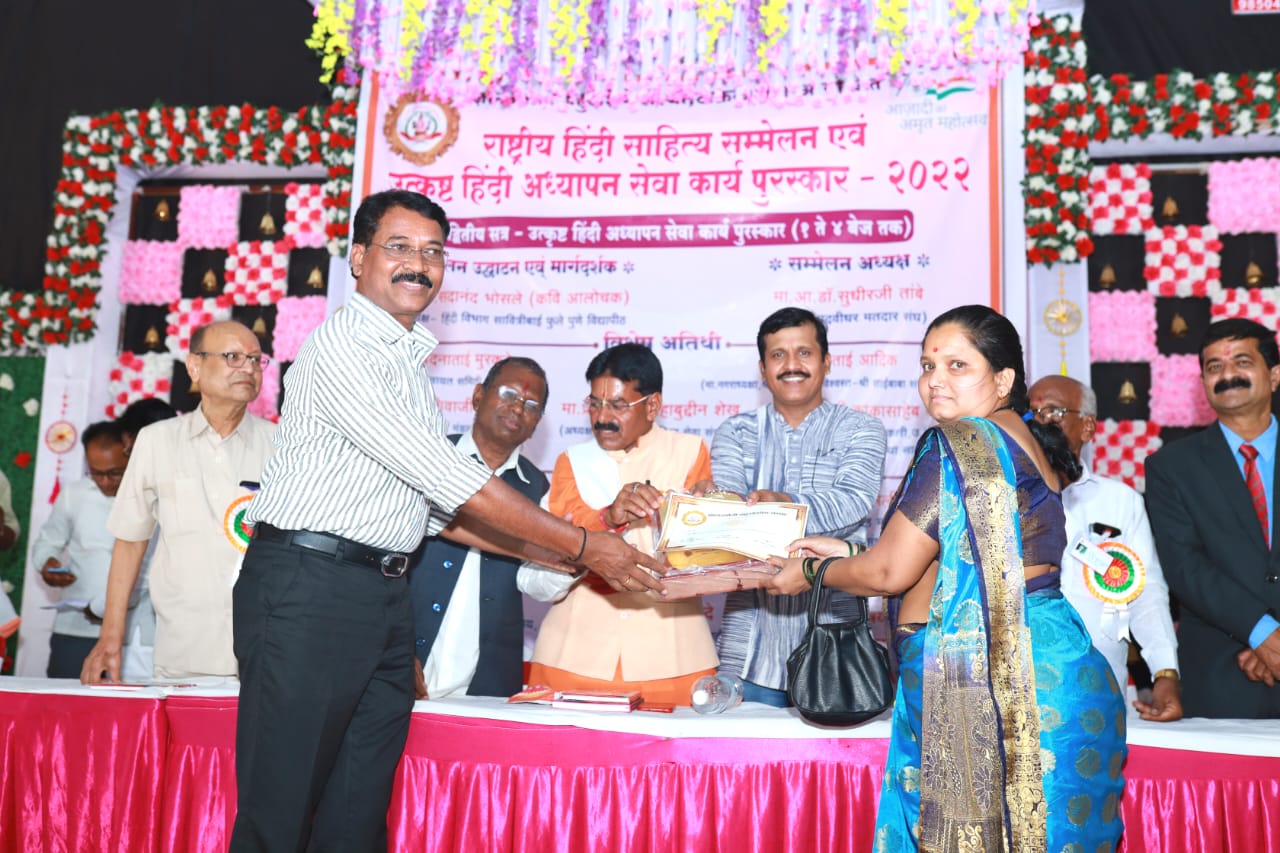 ज्ञानज्योती बहुउद्देशीय संस्था टाकळीभान, ता. श्रीरामपूर, जि. अहमदनगरराष्ट्रीय पुरस्कार